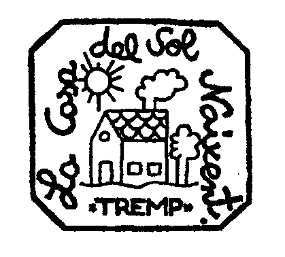 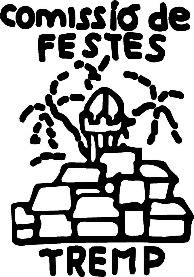 Document d’inscripció Concurs de Carrosses de Carnaval 2023Modalitat de participació:Carrossa*      Comparsa2. Títol de la carrossa/comparsa: ____________________________________________Nom d’un representant del grup: __________________________________________Telèfon de contacte: ______________________________________________________Nom del grup:_________________________________________________________(*) En cas de carrossa cal adjuntar còpia de les assegurances del remolc i el vehicle que transporta (tractor, cotxe, etc...)